Аннотация к рабочей программе по истории 8 класс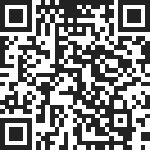 Рабочая программа разработана на основе Федерального государственного образовательного стандарта основного общего образования, Концепции нового УМК по Отечественной истории; Историко-культурного стандарта; Рабочей программы Всеобщая история 5-9 классы (предметная линия учебников А.А. Вигасина – Сороко-Цюпы) М: Просвещение 2011); Рабочей программы и тематического планирования курса «История России» 6-9 классы (основная школа) А.А.Данилов/ М: «Просвещение», 2016.Рабочая программа для 8 класса ориентирована на использование следующих учебников:Юдовская А.Я. Всеобщая история. История Нового времени 1800 – 1900. 8 класс: учебник общеобразовательных организаций/ А.Я.Юдовская, П.А.Баранов, Л.М.Ванюшкина; под ред А.А.Искендерова – М.: «Просвещение», 2016.Н.М.Арсентьев, Данилов А.А и др. под ред.А.В.Торкунова. История России. 8 класс. Учеб.для общеобразоват.организаций. В 2 ч./ М., «Просвещение», 2016 гСроки реализации рабочей программы: 1 год.Количество часов, отведенное на изучение учебного предмета «История»: для обязательного изучения учебного предмета «История Нового времени» – 28 ч (из расчёта два учебных часа в неделю), учебного предмета «История России» - 40 ч (из расчёта два учебных часа в неделю). Соответственно, на изучение истории в 8 классе отводится 68 часов.В ходе реализации рабочей программы  по истории на уроках используются следующие формы  контроля: индивидуальная, групповая, фронтальная, комбинированная, взаимоконтроль, самоконтроль.	По способу взаимодействия учителя и ученика методы проверки, контроля знаний, умений и навыков, уровня развития учащихся можно подразделить на следующие: 1) устные; 2) письменные; 3) практические (работы); 4) тесты. Методы контроля часто используются в комбинированном виде, они учебном процессе дополняют друг друга.